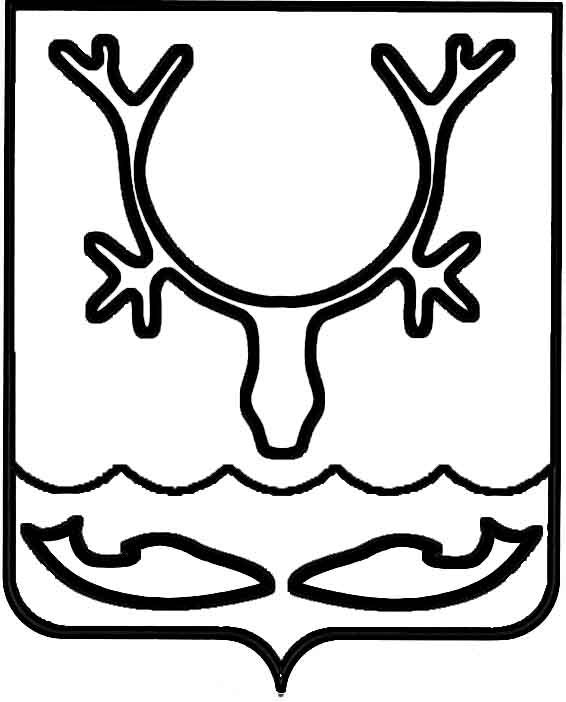 Администрация муниципального образования
"Городской округ "Город Нарьян-Мар"РАСПОРЯЖЕНИЕОб утверждении Плана мероприятий ("Дорожной карты") по снижению комплаенс-рисков Администрации муниципального образования "Городской округ "Город Нарьян-Мар" на 2022 годВо исполнение Указа Президента Российской Федерации от 27.12.2017 № 618 "Об основных направлениях государственной политики по развитию конкуренции", 
в соответствии с распоряжением Правительства Российской Федерации от 18.10.2018 № 2258-р "Об утверждении Методических рекомендаций по созданию и организации федеральными органами исполнительной власти системы внутреннего обеспечения соответствия требованиям антимонопольного законодательства", постановлением Администрации МО "Городской округ "Город Нарьян-Мар" от 12.03.2020 № 186 
"Об организации системы внутреннего обеспечения соответствия требованиям антимонопольного законодательства в Администрации муниципального образования "Городской округ "Город Нарьян-Мар":Утвердить План мероприятий ("Дорожную карту") по снижению комплаенс-рисков Администрации муниципального образования "Городской округ "Город Нарьян-Мар" на 2022 год согласно Приложению к настоящему распоряжению.Структурным подразделениям Администрации муниципального образования "Городской округ "Город Нарьян-Мар", ответственным за выполнение плана мероприятий, обеспечить реализацию плана мероприятий в соответствии 
с установленными сроками.Управлению организационно-информационного обеспечения Администрации муниципального образования "Городской округ "Город Нарьян-Мар" разместить настоящее распоряжение с приложением на официальном сайте Администрации муниципального образования "Городской округ "Город Нарьян-Мар" в сети Интернет в разделе "Развитие конкуренции".Контроль за исполнением настоящего распоряжения оставляю за собой.Настоящее распоряжение вступает в силу со дня его официального опубликования.Приложениек распоряжению Администрации муниципального образования "Городской округ "Город Нарьян-Мар"от 19.01.2022 № 34-рПлан мероприятий ("Дорожная карта") по снижению комплаенс-рисков Администрациимуниципального образования "Городской округ "Город Нарьян-Мар" на 2022 годОсновные сокращения, используемые в тексте:ОВМФК- отдел внутреннего муниципального финансового контроля Администрации МО "Городской округ "Город Нарьян-Мар";УОИО – управление организационно-информационного обеспечения Администрации МО "Городской округ "Город Нарьян-Мар";ЮЛ- юридические лица;ФЛ- физические лица;ФАС- федеральная антимонопольная служба.19.01.2022№34-рГлава города Нарьян-Мара О.О. Белак№Мероприятие 
по минимизации 
и устранению рисковОписание конкретных действийОтветственныйСрокПоказатель1.Анализ выявленных нарушений антимонопольного законодательства 
(при наличии предостережения, предупреждения, штрафа, жалоб и/или возбужденного дела)1.1. Сбор сведений в структурных подразделениях Администрации 
о наличии нарушений антимонопольного законодательстваДолжностные лица ОВМФК 
в части запроса информации; начальники структурных подразделений Администрации в части направления информации в ОМВФКДо 20.01.2022Принятие мер реагирования на факт допущенного нарушения антимонопольного законодательства1.Анализ выявленных нарушений антимонопольного законодательства 
(при наличии предостережения, предупреждения, штрафа, жалоб и/или возбужденного дела)1.2. Составление перечня нарушений антимонопольного законодательства в АдминистрацииДолжностные лица ОВМФК До 01.02.2022Отсутствие обоснованных замечаний со стороны ЮЛ и ФЛ, контролирующих органов и ФАС1.3 Ознакомление муниципальных служащих и работников структурных подразделений, допустивших нарушение, с выявленными нарушениямиДолжностные лица, которым стало известно о нарушении или к которым поступили документы по выявленным нарушениям, в части подготовки служебной записки в адрес главы города 
Нарьян-МараДо 10.03.2022Принятие мер реагирования на факт допущенного нарушения2.Анализ нормативных правовых актов АдминистрацииАнализ нормативных актов Администрации на предмет соблюдения законодательства 
(в части антимонопольного комплаенса)Должностные лица всех структурных подразделений Администрации, в части анализа нормативных правовых актов Администрации города Нарьян-Мара в курируемых ими направленияхДо 25.01.2022Своевременное 
и обоснованное внесение изменений 
и дополнений 
в правовые акты АдминистрацииПодготовка сводного перечня нормативных правовых актов Администрации города Нарьян-Мара, имеющих риск нарушения антимонопольного законодательстваДолжностные лица ОВМФКДо 25.01.2022Своевременное 
и обоснованное внесение изменений 
в правовые акты АдминистрацииРазмещение правовых актов Администрации в сети Интернет 
для сбора замечаний и предложений от ЮЛ и ФЛДолжностные лица:- ОВМФК в части подготовки материалов;-УОИО в части размещения материаловДо 26.01.2022Сбор обоснованных замечаний 
и предложений 
со стороны ЮЛ и ФЛ. Своевременное размещение информации в сети ИнтернетОзнакомление муниципальных служащих и работников соответствующих структурных подразделений с выявленными нарушениямиДолжностные лица ОВМФК 
в части подготовки информации для последующего ознакомления; начальники структурных подразделений Администрации в части ознакомления сотрудников своего подразделения10.02.2022Принятие мер реагирования 
на факт допущенного нарушения антимонопольного законодательства2.5. Инициирование 
(при необходимости) внесения изменений и дополнений 
в нормативные правовые акты 
на основании поступивших замечаний и предложений в ходе общественного обсуждения, а также анализа, выполненного ОВМФКДолжностные лица структурных подразделений Администрации города 
Нарьян-Мара в курируемых ими направлениях 10.02.2022Своевременное 
и обоснованное внесение изменений 
и дополнений 
в правовые акты Администрации3.Анализ проектов нормативных правовых актов АдминистрацииРазмещение проектов правовых актов Администрации в сети Интернет для сбора замечаний 
и предложений от ЮЛ и ФЛ до их принятияДолжностные лица:- соответствующего структурного подразделения 
в части подготовки материалов для размещения проекта;-УОИО в части размещения материаловВ течение года Отсутствие обоснованных замечаний со стороны ЮЛ и ФЛ, контролирующих органов и ФАС 
после принятия правовых актов;Своевременное размещение информации в сети Интернет4.Контроль 
за деятельностью ответственных должностных лиц в целях исключения случаев нарушения законодательстваКонтроль со стороны курирующих заместителей главы Администрации за деятельностью руководителей структурных подразделенийЗаместители главы, курирующие соответствующее структурное подразделение 
в части контроля 
по подчиненностиВ течение годаОтсутствие 
или снижение количества нарушений требований антимонопольного законодательства 
в нормативных актах Администрации 
со стороны сотрудников Администрации 5.Мониторинг и анализ практики применения антимонопольного законодательства 
и остаточных рисков5.1. Самостоятельный мониторинг муниципальными служащими 
и работниками структурных подразделений Администрации, чьи должностные обязанности предусматривают функции, связанные с возможными рисками нарушения антимонопольного законодательства, практики применения антимонопольного законодательства. Подготовка аналитических справок 
об изменениях и основных аспектах правоприменительной практики 
в курируемых направлениях 
и представление их в ОВМФКРуководители и заместители руководителей структурных подразделений АдминистрацииДо 01.02.2022Количество проверенных нормативных актов 
и их проектовМониторинг и анализ практики применения антимонопольного законодательства 
и остаточных рисков5.2. Мониторинг и анализ практики применения антимонопольного законодательства и остаточных рисков. Составление карты (паспорта) рисков нарушения антимонопольного законодательства Администрации города Нарьян-МараДолжностные лица: ОВМФК 
в части подготовки карты (паспорта);-УОИО в части размещения 
на сайте АдминистрацииДо 01.03.2022Принятие нормативного акта, утверждающего карты (паспорта) рисков 
и размещение на сайте6.Проведение систематической оценки эффективности разработанных и реализуемых мероприятий по снижению рисков нарушения антимонопольного законодательстваСбор, анализ и последующая оценка информации по разработанным 
и реализуемым мероприятиям 
по снижению рисков нарушения антимонопольного законодательстваДолжностные лица:- ОВМФК в части проведения оценки и подготовки соответствующих проектов правовых, а также согласования соответствующих проектов правовых актов АдминистрацииВ течение годаСвоевременная оценка и внесение предложений7.Разработка и утверждение плана мероприятий "Дорожной карты" 
по снижению рисков нарушения антимонопольного законодательства 
на 2022 год Осуществление контроля 
за исполнением плана мероприятий "Дорожной карты". Утверждение плана мероприятий "Дорожной карты"Руководители структурных подразделений Администрации в части согласования мероприятий "Дорожной карты"; должностные лица:- ОВМФК в части подготовки проекта "Дорожной карты";- УОИО в части размещения 
на сайте АдминистрацииДо 01.04.2023Принятие нормативного акта;Своевременное размещение информации в сети Интернет8.Подготовка доклада 
об антимонопольном комплаенсе и направление его в Комиссию 
по антимонопольному комплаенсу АдминистрацииСвоевременный доклад о признаках нарушения антимонопольного законодательстваРуководители структурных подразделений Администрации в части направления в ОВМФК предложений в доклад;Должностные лица:-ОВМФК в части подготовки доклада;- УОИО в части размещения на сайте Администрации.До 01.02.2023Отсутствие замечаний 
со стороны проверяющих организаций;Подготовленный 
и утвержденный доклад об антимонопольном комплаенсе; Своевременное размещение информации в сети Интернет